Template for Abstract Submissions1. Use the template on the next page to create your abstract. Please do not modify the format specified in the template. Abstracts that do not match the required template will be returned to the authors for revision.Images may be submitted in color but will be reproduced in black and white in the printed book of abstracts.The abstract must fit on one page.2.Remove this instruction page and save the abstract as a Word document.3.Send the abstract to the organizers by e-mail to ms2021@uochb.cas.cz.Centered Title with All Words Capitalized Except for Articles, Prepositions and ConjunctionsPresentingAuthor Full Name,a Author Full Name,b Author Full Name ca Institution, Address, Country.  b Institution, Address, Country.  c Institution, Address, Country.E-mail: john.smith@example.comThe text of the presenter’s oral or poster presentation abstract must be single-spaced, fully justified, and written in 11 pt Arial or Helvetica font. The citations should be numbered as superscripts1 and detailed using ACS format. Please do not modify the format specified in the template. The entire abstract is limited to one page. 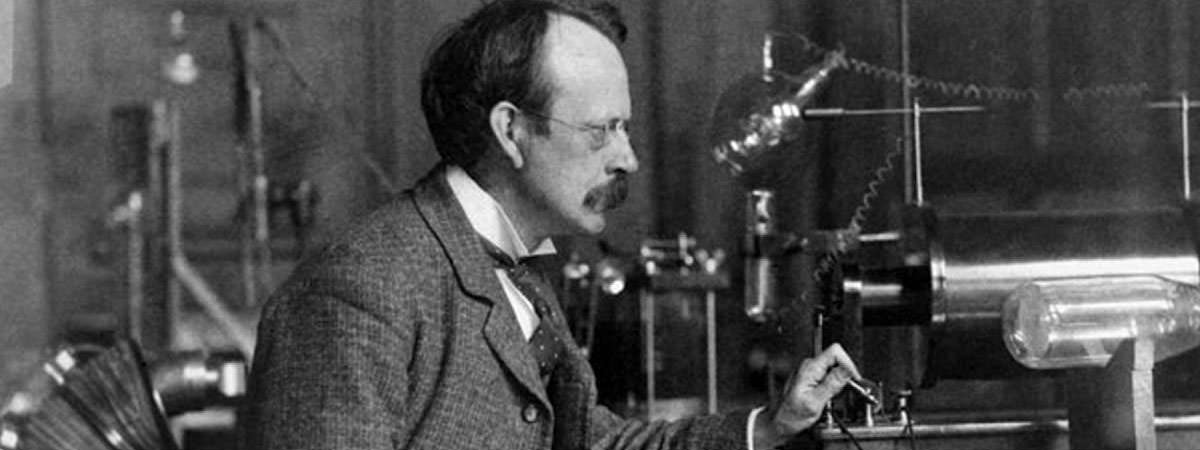 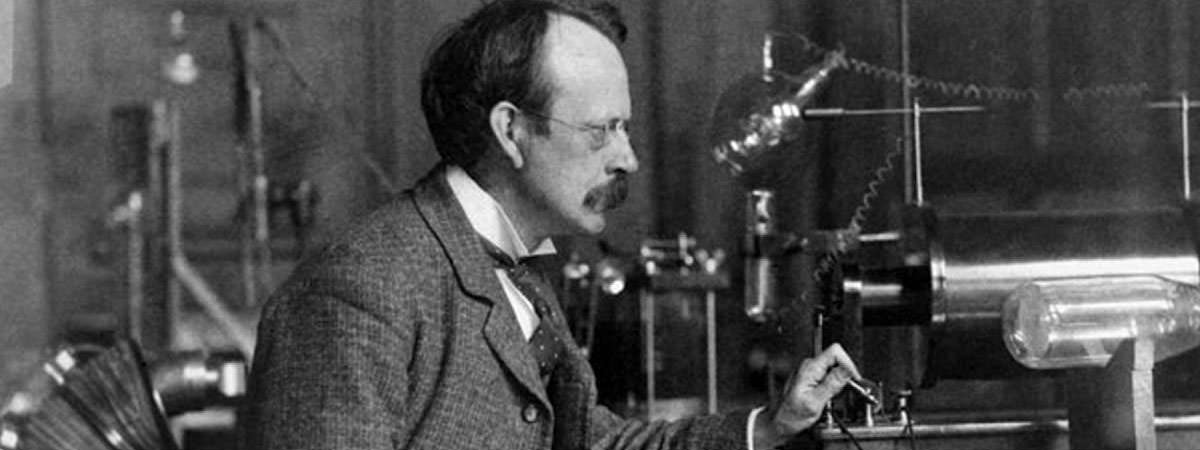 References1 Lastname, H. A.; Lastname, A. J. MassSpec. Res. 2020, 6, 32-41.2 Author, A. B. In Book Title; Editor, C. D.; Ed.; Series Name and number; Publisher: City, STATE (2 letters) or Country, year; Vol. number, pp. xx-yy.